                                                                            Workwith UsRequest for Proposal for Project DocumentaryHeartfile, a non-profit NGO think tank with a focus on policy analysis and innovative solutions for improving health systems in Pakistan, needs video production services for Heartfile Health Financing (HHF) in Swabi district to showcase success stories of patients helped by the EVA-BHN program. The service provider will be called to produce 5-7 minutes documentary aimed at raising the visibility of HHF. Videos will showcase HHFs work which involves helping the poorest of the poor access healthcare and will also showcase its salient features which include accountability and transparency. The films will include graphics, narration and interviews with beneficiaries, staff and others. Envisaged output requirements: An inception report that includes an implementation strategy, plus a detailed production and post‐ production schedule for the filming process, as well as a draft script.Raw footage from interviews and projects.First cut of the documentaries for comments.The final documentary film(s).Through this Request for Proposal we are seeking expressions of interest from organizations and individuals in this regard. While price is a significant factor, other criteria will also form the basis of our award decision. All interested parties should send their expression of interest to the following: By 29th June 2018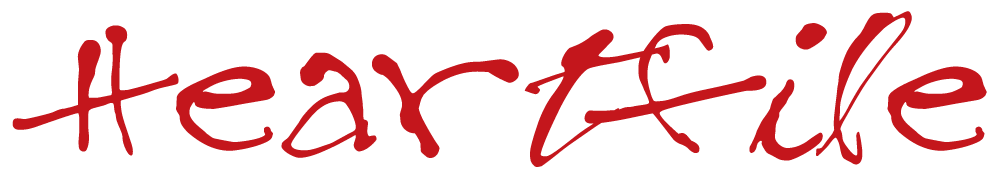 						E-mail expression of interest at:					           HRManager@heartfile.orgsaba@heartfile.org